RESIDENTIAL CHILD CARE OFFICERPermanent Contract TERM TIME ONLY (39 WEEKS)  37 HOURS PER WEEK Kent Range 3SALARY £15,628-£17,188 (pro-rata)We specialise in providing both day and residential education for pupils aged 8 to 19 years who have profound, severe and complex additional needs, most come with a diagnosed autistic spectrum disorder and all have a statement of special educational need or an Education Health & Care plan.We are looking for a committed, enthusiastic individual who will assist in the provision of a safe and homely environment both individually and as part of a team to help young people achieve their potential by strengthening areas of weakness and developing areas of strength.Under direction and guidance, you will tend to the physical, medical, social and recreational needs of residential pupils. Previous experience within a school or care setting is desirable, together with a qualification at NVQ / Diploma Level 3.  Training will though be arranged on appointment. The hours will be on a split-shift system: 7.30 am – 9.15 am and 3.30 pm – 10.30 pm Monday to Friday.  There is no weekend working with this position. Stone Bay School is committed to safeguarding and promoting the welfare of children and young people. These posts are subject to an enhanced DBS disclosure and verification of the right to work in the UKFor an application form and job description please telephone 01843 863421, write to Stone Bay School, 70 Stone Road, Broadstairs, CT10 1EB, or e-mail office@stone-bay.kent.sch.uk. Applications to be received by noon on Friday 1st February 2019. Interviews will be held the week beginning 11th February 2019.Kent County Council is an equal opportunities employer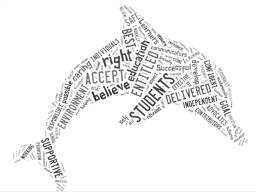 “Getting it right for every student”.STONE BAY SCHOOL